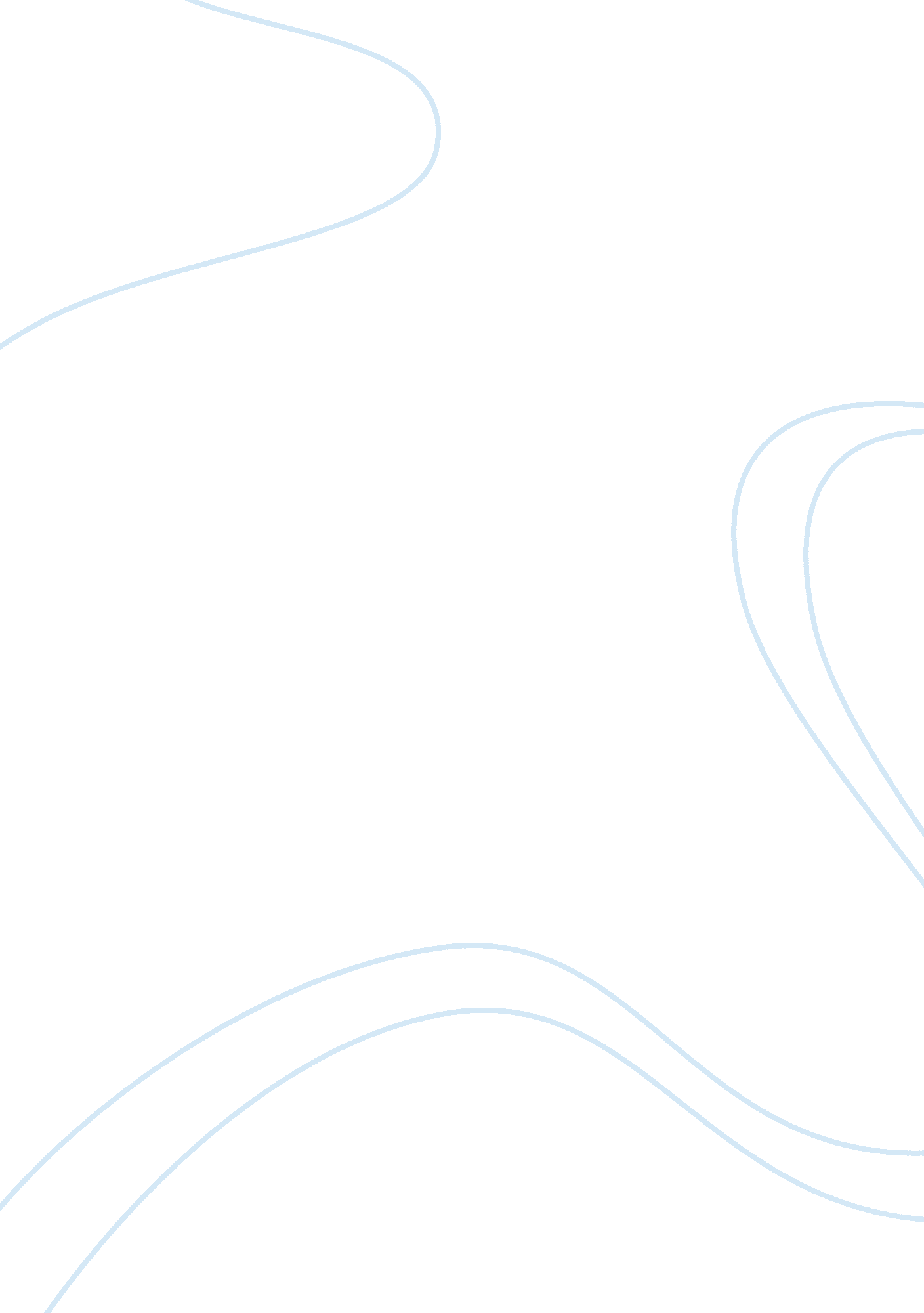 Everything is possibleScience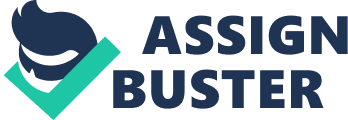 Example, Ryan and Aaron only get sales of about $17, 000 in the first year but they put more effort on their business ND start to double their sales each year and eventually reach an amount of $1 5 million a year. Although they gain a lot of profit through the large amount of sales, but they bravely plow most of themoneyback to the firm so that the profit of the firm can grow dramatically in a short time. This shows that we need to be brave to face the risk so that we can get a better result in our business. Before Ryan and Aaron start their business, they set a goal for themselves which is to help small businesses to compete with large businesses by having an inexpensive way which is by rumoring online. The above shows that we need to set a goal first before start working on something so that we won't confuse when we are middle of our working. Ryan and Aaron also realized the American economy and made good use of the internet and othertechnology. It will be hard if we don't understand the economy of our working area. It will be more easily to start a business when we understand the economy of our working area. Not only that, if we made good use of the internet and the technology around us, we will be able to minimize our work and maximize the result. Lastly, Ryan and Aaron hire smart people and train them well to work with them so that they can handle a diverse customer base. This show that we needs to hire not only good but also smart employees so that we can higher our profit and lower our expenditure. Answer for question 2 Stakeholders of 'Contact are people and groups affected by, or that can effect an organizations operations, policies, and decisions of [Contact. To balance the need of the stakeholders, we need to prioritize business and stakeholders needs. In order to feel like the company is still yours without offending or losing big stakeholders that intricate money to keep your company in business you need to take a moment and prioritize business needs and stakeholders' needs. This means that we have to capture business processes and link them to projects software and capabilities. We will also need to modify ourprocrastinationas our understanding of the application an s Keener needs change. We need to take Into consideration ten customer needs as well by involving them in the project. Center development activities around stakeholder needs are also one of the ways to balance the need of the stakeholders. By leveraging certain developments or user center designs we can accept the fact that stakeholder needs will change over time. As our business changes so will the needs of the stakeholders and we will also need to meet their changing needs. The most important way is to understand available assets. By understanding what assets are available to the business we can also balance asset reuse with stakeholders needs. Some examples of business assets would be legacy applications, reusable components, etc. Answer for question 3 The two entrepreneurs most impressed me is that we are almost the same age when hey starts their business. By their age, I'm still studying but they already started their own business and started to earn money by themselves. They are also very brave to face the risk. As we know, they plowed most of the money back to the firm so that the firm can grow dramatically over time which shows that they are very brave to face the risk. They seem very different from the typical college student. Usually, a typical college student Just represents certain subject or society in the college, but they starts they own business which is no relation with the college. 